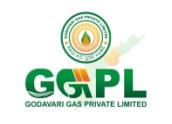 A Joint Venture of Andhra Pradesh Gas Distribution Corporation Ltd. and Hindustan Petroleum Corporation LtdREPLIES TO THE BIDDER’S QUERIESDate: 11.03.2020Tender Document No: GGPL/C&P/SR 5000027/2019-20/14    dated 02.03.2020	   Subject:  	Tender for Hiring of Contract for Third Party Inspection of GI Installations, MDPE Pipeline laying including Allied Works of GGPL in East & West Godavari Districts of APReplies to the Bidder’s QueriesAll other terms and conditions of tender document remain unchanged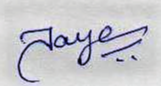 Authorized SignatorySR. NO.TENDER CLAUSEPAGE NO.BIDDER'S QUERYGGPL'S REPLY 1Clause 4.2, SECTION – V SCOPE OF WORK & JOB SPECIFICATIONSPage 95 As a TPI agency we can only verify that statutory permits are in place prior to start of job and cannot ensure the same. M/s GGPL to modify this clause accordingly.TPI Engineer shall verify and make sure that all the required permissions from concerned Land owning agencies are available with contractor before commencement of work.2Clause 7.2, SECTION – V SCOPE OF WORK & JOB SPECIFICATIONSPage 97Please provide us the total per person cost of STC training and the cost of cards and also let us know the total number of days the training shall be conducted. Is it compulsory for all TPI personnel deployed at site?GGPL desires TPI Engineers deployed shall be made aware of PNGRB guidelines and T4S standards by the bidder before deploying at site.3Clause 9.2, SECTION – V SCOPE OF WORK & JOB SPECIFICATIONSPage 98Please elaborate about the orientation training program required as per tenderGGPL desires TPI Engineers deployed shall be made aware of PNGRB guidelines and T4S standards by the bidder before deploying at site.4Clause 11.6, SECTION – V SCOPE OF WORK & JOB SPECIFICATIONSPage 99Our HO is in Mumbai and in our case the branch office which shall be coordinating and executing this job (if awarded) shall be Vizag which shall also monitor and control all inspectors deployed at site and hence we request M/s GGPL to modify this clauseTender Clause remains unchanged5Whether there will be continuous Inspectors requirement on monthly basis or on call basis based on competency for all  the 17 locations as mentioned in the tender. Kindly also confirm the no. of Inspection Engineers required.Requirement shall be on continuous basis as per the requirement at site.6Clause 2.8, PAYMENT TERMSPage 104As per tender we have to quote on Man-month basis inclusive of all and exclusive of GST. But as per “Terms of TPIA Payment” clause 2.8, it has been  indicated that Man-day rate is also applicable and paid for 8 hrs/Man-day. Request you to kindly confirm whether we have to quote separately for Man-day also.Bidder shall quote on man-month basis7Clause 11.1, SECTION – V SCOPE OF WORK & JOB SPECIFICATIONSPage 99All inspectors deployed shall have motorcycle compulsory with driving licenses. The TPI Engineer shall reside at Deployed work location without fail. Such clause doent exist in any other company. Is it compulsory.Tender Clause remains unchanged8 SECTION – II FINANCIAL  BECPage 9We have annual rate contract with GAIL for three years for T4S audit of ther all natural gas and LPG pipelines. In audit and inspection normally no such financial criteria is set. We request you to review the same.Tender Clause remains unchanged9 SECTION – II TECHNICAL BECPage 9As per Technical criteria, The Bidder must have possessed valid PNGRB approval 
(AND)
2. The Bidder must have completed at least one Single work order for Third Party Inspection in any Natural Gas City Gas Distribution network for a value not less than Rs 15 Lacs (excluding taxes) . Is any one criteria enough or both mandatory. Kindly review the same.Tender Clause remains unchanged